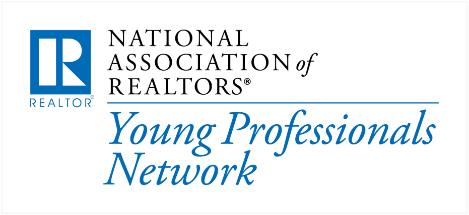 Network of the Year (NOTY) Awards ApplicationNetwork Name:  Primary Contact:  What year did your network form? Approximately how many active members are in your network?Provide a description of the network’s efforts to recruit and retain membership this year.How are you effectively communicating with the members of your network?In what ways are you providing value to your YPN members?How is your network getting involved with your local community or association?Provide a description of the network’s most unique or successful event during this calendar year.Describe the details of any events planned through the rest of the year.Describe your network's goals for next year. *****NOTE: You are welcome to submit documentation of your activities including photos, video, websites, blogs, marketing materials, or other examples.  We reserve the right to use any uploaded photos or video for use on the ypn.realtor website, YPN Lounge blog, and YPN social channels. E-mail form to rreuter@realtors.org (e-mail subject line: NOTY Application: [Network Name]